Unit 3 Lesson 5: Negative Rational Exponents1 Math Talk: Don’t Be Negative (Warm up)Student Task StatementEvaluate mentally.2 Negative Fractional Powers Are Just NumbersStudent Task StatementComplete the table as much as you can without using a calculator. (You should be able to fill in three spaces.)Plot these powers of 2 in the coordinate plane. ​​​​​​Connect the points as smoothly as you can.Use your graph of  to estimate the value of the other powers in the table, and write your estimates in the table.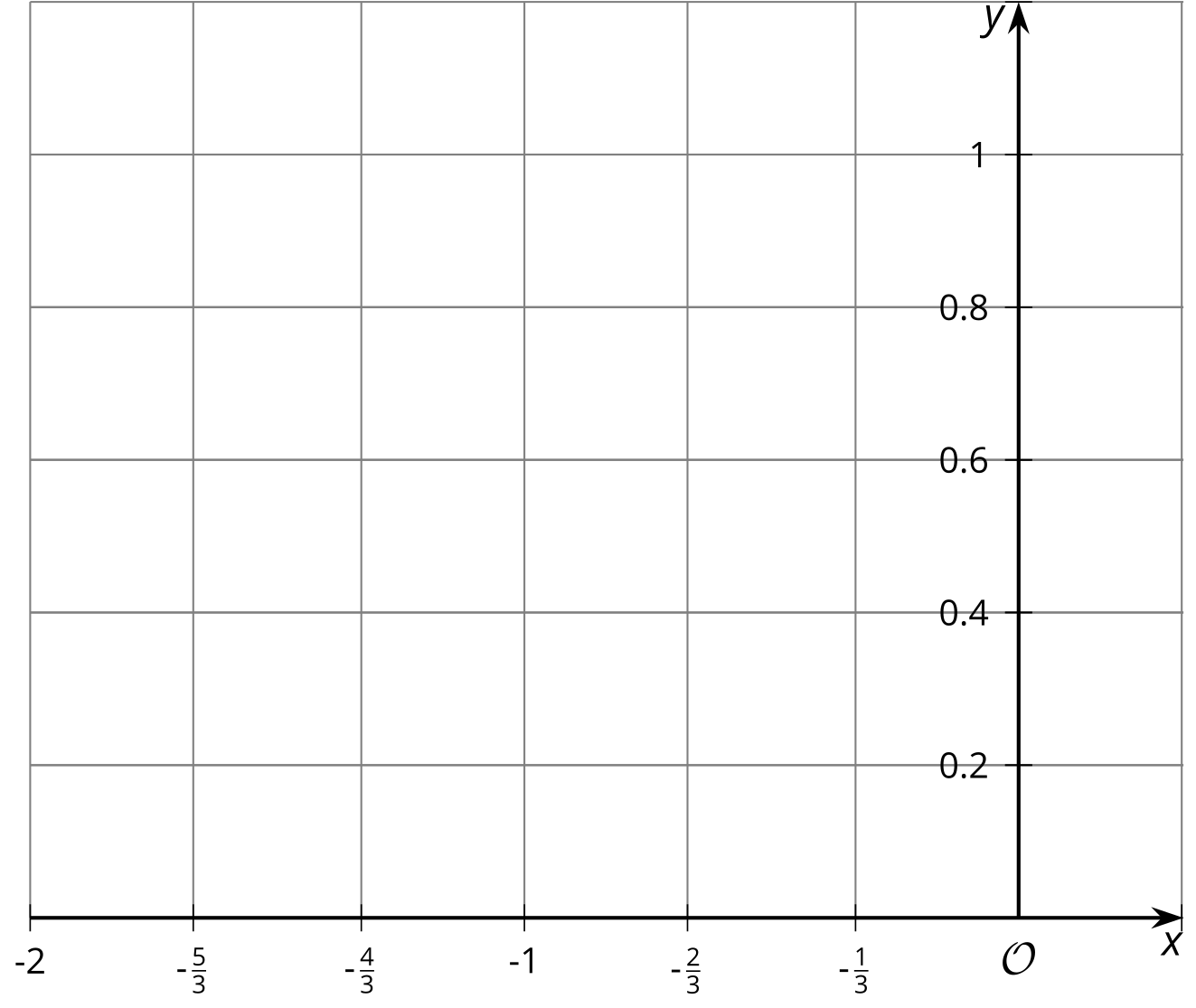 Let’s investigate .Write  using radical notation.What is the value of ?Raise your estimate of  to the third power. What should it be? How close did you get?Let’s investigate .Write  using radical notation.What is ?Raise your estimate of  to the third power. What should it be? How close did you get?3 Any Fraction Can Be an ExponentStudent Task StatementFor each set of 3 numbers, cross out the expression that is not equal to the other two expressions., , , , , , , , For each expression, write an equivalent expression using radicals.For each expression, write an equivalent expression using only exponents.4 Make These Exponents Less Complicated (Optional)Student Task StatementMatch expressions into groups according to whether they are equal. Be prepared to explain your reasoning.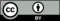 © CC BY 2019 by Illustrative Mathematics®-2-10 (using exponents) (decimal approximation)